Na temelju članka 119. Statuta Filozofskog fakulteta (pročišćeni tekst) te sukladno Pravilniku o studijima i studiranju na Sveučilištu Josipa Jurja Strossmayera u Osijeku, Fakultetsko vijeće na svojoj 9. sjednici održanoj dana 3. srpnja 2013. donijelo je sljedećaPRAVILAZA IZVEDBU POSLIJEDIPLOMSKOG DOKTORSKOG STUDIJAPEDAGOGIJA I KULTURA SUVREMENE ŠKOLEI. OPĆE ODREDBEČlanak 1.Ovim Pravilima pobliže se uređuje ustroj i izvedba sveučilišnog poslijediplomskog doktorskog studija Pedagogija i kultura suvremene škole (u daljnjem tekstu: doktorski studij), uvjeti upisa, gubitak statusa studenta, postupak prijave, ocjene i obrane doktorskog rada te druga pitanja od važnosti za izvođenje studija.II. USTROJ I IZVEDBA DOKTORSKOG STUDIJAII.1. Ustroj doktorskog studijaČlanak 2.(1) Filozofski fakultet (u daljnjem tekstu: Fakultet) na temelju Odluke Senata Sveučilišta Josipa Jurja Strossmayera u Osijeku  od 6. svibnja 2013. ustrojava i izvodi doktorski studij Pedagogija i kultura suvremene škole iz znanstvenog područja društvenih znanosti, znanstvenog polja pedagogija, znanstvenih grana sustava pedagogijskih disciplina.(2) Završetkom poslijediplomskog doktorskog studija student stječe  180 ECTS bodova i stupanj doktora znanosti iz područja društvenih znanosti, polje pedagogija, znanstvenih grana sustava pedagogijskih disciplina.II.2. Trajanje doktorskog studijaČlanak 3.(1) Doktorski studij u punom radnom vremenu traje u pravilu tri godine.  (2) Doktorski studij s dijelom radnog vremena traje najviše pet godina.II.3. JezikČlanak 4. Nastava na doktorskom studiju izvodi se na standardnom hrvatskom jeziku. III. STUDENTI DOKTORSKOG STUDIJAČlanak 5.Status studenta doktorskog studija može steći: •  asistent ili znanstveni novak zaposlen u ustanovi nositelja studija •  osoba koja sama snosi troškove studija  •  osoba  čije troškove snosi ustanova u kojoj je zaposlen •  stipendist hrvatskih ili međunarodnih stipendija. Članak 6. (1)  Studenti doktorskog studija mogu studirati u punom radnom vremenu  ili u dijelu radnog vremena.  (2)  Studenti doktorskog studija u punom radnom vremenu  jesu asistenti  i znanstveni novaci koji ne participiraju u troškovima doktorskog studija (školarini).  (3)  Studij  s dijelom  radnog vremena namijenjen  je  studentima koji uz  studij obavljaju neki drugi posao.(4)  Troškove  doktorskog  studija  (školarine)  za  studente  koji  studiraju  u  dijelu  radnog vremena snose sami studenti, ustanova zaposlenja ili neka druga institucija.IV. UPIS NA DOKTORSKI STUDIJIV.1. Pravo upisa na doktorski studijČlanak 7.(1) Broj  upisnih  mjesta  (upisne  kvote)  na  doktorskom  studiju  određuju  se  prema istraživačkim i nastavničkim kapacitetima Fakulteta.  (2) Upis na doktorski studij provodi se temeljem javnog natječaja koji raspisuje Fakultetsko vijeće Fakulteta. Javni   natječaj za upis na doktorski studij  raspisuje se najmanje mjesec dana  prije  početka  nastave  na  doktorskom  studiju  i  objavljuje  se  u  dnevnom  tisku  i  na mrežnim stranicama Fakulteta. (3) Doktorski studij pedagogije mogu upisati studenti koji su završili sveučilišni diplomski studij pedagogije (i srodnih znanosti) i time stekli 300 ECTS-bodova ili studenti koji su diplomirali četverogodišnji sveučilišni dodiplomski studij pedagogije (i srodnih znanosti) po studijskom sustavu prije 2005. Srodne znanosti iz područja društvenih i humanističkih znanosti jesu: filozofija, psihologija, sociologija, edukacijsko-rehabilitacijske znanosti, informacijske i komunikacijske znanosti te druga znanstvena područja koja imaju nastavničko usmjerenje.(4) Odobrenje upisa (i eventualne) razlikovne ispite predložit će (za svaki pojedini slučaj) Povjerenstvo za stjecanje doktorata znanosti poslijediplomskog doktorskog studija.(5) Kandidati sa stečenim akademskim stupnjem magistra znanosti upisuju se na doktorski studij u skladu sa studijskim programom, a Povjerenstvo za stjecanje doktorata znanosti donijet će odluku o priznavanju odgovarajućih ECTS bodova koje donosi magisterij znanosti, odnosno odrediti obveze na doktorskom studiju.IV.2. Upis na doktorski studij i stjecanje statusa studenta doktorskog studijaČlanak 8.(1) Na poslijediplomski doktorski studij mogu se upisati pristupnici koji su završili diplomski studij s prosječnom ocjenom od najmanje 4,0.Članak 9.(1) Povjerenstvo za stjecanje doktorata znanosti na temelju utvrđenih kriterija (prosječna ocjena na diplomskom studiju, motivacija za znanstvenoistraživački rad u području pedagogije te  pismena preporuka dvaju nastavnika iz prethodno završenog diplomskog studija) utvrđuje listu izabranih pristupnika za upis na doktorski studij u punom radnom vremenu i dijelu radnog vremena i objavljuje je na oglasnoj ploči i na mrežnoj stranici Fakulteta. (2) Pristupnici koji su ostvarili pravo upisa na doktorski studij u punom radnom vremenu, a   zaposleni su na Filozofskom fakultetu, Osijek u statusu asistenta ili znanstvenog novaka, ne participiraju u  troškovima doktorskog studija, odnosno ne plaćaju školarinu.  (3) U slučaju da se na doktorski studij upiše osoba u suradničkom zvanju asistenta i na radnom mjestu asistenta iz javnog znanstvenog instituta i nema osigurane troškove  doktorskog  studija iz vlastitih prihoda javnog znanstvenog instituta već su sredstva  osigurana iz  državnog proračuna, suglasnost za zaključenje ugovora o radu daje  ministar. (4) Ukoliko ministar ne izda suglasnost za zaključenje ugovora o radu na suradničko mjesto  asistenta navedeno u prethodnom stavku, pristupnik sklapa ugovor o studiranju uz  plaćanje i ostvaruje pravo upisa na doktorski studij u dijelu radnog vremena. (5) Pristupnici koji su ostvarili pravo upisa na doktorski studij u dijelu radnog vremena  zaključuju ugovor o studiranju uz plaćanje. Ugovorom o studiranju između Fakulteta i pristupnika koji je ostvario pravo upisa na doktorski studij u  dijelu  radnog vremena uređuju se međusobna prava i obveze tijekom studiranja na  doktorskom studiju.(6) Ukoliko se na doktorski studij prijavi veći broj pristupnika od utvrđenog kapaciteta (upisne kvote) provodi se razredbeni postupak za odabir polaznika doktorskog studija. IV.3. Posebni načini upisa doktorskog studija i stjecanje doktorata bez upisa na doktorski studij Članak 10. (1) Osoba  koja  je  ostvarila  znanstvena dostignuća,  koja  svojim značenjem odgovaraju uvjetima za izbor u znanstvena zvanja, može na temelju odluke Fakultetskog vijeća Fakulteta i uz suglasnost Senata steći doktorat znanosti izradom i javnom obranom doktorskog rada bez upisivanja na doktorski studij.  (2) Znanstvena  dostignuća  ostvaruju  se  ispunjavanjem  uvjeta  u  skladu  sa Zakonom  i  posebnim  propisima  za  izbor  u  najmanje  znanstveno zvanje znanstvenog suradnika u odgovarajućem znanstvenom području i polju. IV.4. Studijski savjetnikČlanak 11.Studentu doktorskog studija Povjerenstvo za stjecanje doktorata znanosti tijekom prvoga semestra dodjeljuje studijskog savjetnika koji mu pomaže  tijekom studija  i prati njegov rad i postignuća. Studijski savjetnik može biti i mentor studenta za izradu doktorskog rada.   IV.5. Mentor Članak 12. (1)  Studentu  u  izradi  doktorskog  rada  pomaže  mentor  kojeg  na  prijedlog  studenta,  a  uz suglasnost  Povjerenstva za stjecanje doktorata znanosti,  imenuje  Fakultetsko vijeće Fakulteta do kraja prve godine studija. (2)  Fakultetsko vijeće Fakulteta u skladu sa stavkom 1. ovog članka imenuje mentora uz njegovu prethodnu pisanu suglasnost o prihvaćanju mentorstva. Članak 13. Za mentora može biti imenovan/imenovana: •  nastavnik  u  znanstveno-nastavnom  zvanju  (docent, izvanredni i redoviti profesor ili znanstvenik izabran u znanstveno zvanje (znanstveni suradnik, viši znanstveni suradnik ili znanstvenik savjetnik) •  osoba koja  je  izabrana u znanstveno  ili znanstveno-nastavno zvanje  te  je aktivno uključena u znanstveno istraživanje iz područja doktorskog rada  •  osoba koja ima znanstvena postignuća tijekom posljednjih pet godina i objavila je relevantne  znanstvene  radove  vezane  za  temu doktorskog istraživanja •  professor  emeritus  koji  sudjeluje  u  izvođenju  nastave  na  doktorskom  studiju •  osoba  koja  je  ugledni  međunarodni  znanstvenik  i  nije  zaposlena  na Fakultetu,  ali  na  temelju  posebnog  ugovora  sudjeluje  u izvođenju nastave na doktorskom studiju.    Članak 14. (1) Mentor  pomaže  studentu  tijekom  doktorskog  studija  i  obvezan  je  voditi  studenta,  i  to posebice u znanstvenom  radu  i  primjeni  znanstvenih metoda  tijekom  izrade  doktorskog rada, pratiti kvalitetu njegovog  rada, poticati ga na objavljivanje  radova  i omogućiti mu sudjelovanje u znanstvenim i umjetničkim projektima. (2) Mentor  je  obvezan  jednom  godišnje  podnositi  izvješće  o  radu  studenta  i  njegovom napredovanju tijekom doktorskog studija.  (3) U slučaju da mentor koji je preuzeo mentorstvo na doktorskom studiju odlazi u mirovinu prije završetka doktorskog rada, ima pravo uz suglasnost Povjerenstva za stjecanje doktorata znanosti završiti mentorstvo do završetka postupka obrane doktorskog rada.   IV.6. Obveze studenta doktorskog studija Članak 15.  (1) Student doktorskog studija obvezan je izvršavati svoje nastavne i izvannastavne aktivnosti utvrđene  studijskim  programom  koje  mu  prema  ECTS  bodovnom  sustavu,  utvrđenom studijskim programom, omogućuju napredovanje tijekom doktorskog studija.(2) Student  doktorskog  studija  ima  pravo  jedanput  promijeniti  mentora  ili  temu  uz  pisani zahtjev  Povjerenstvu za stjecanje doktorata znanosti i  uz  pisano  očitovanje  prethodnog mentora. (3) Student  doktorskog  studija  obvezan  je  prije  obrane  doktorskog  rada  imati  objavljen najmanje  jedan  znanstveni  rad  iz  područja  istraživanja  teme  doktorskoga  rada. V. STRUKTURA DOKTORSKOG STUDIJA Članak 16. (1) Studij traje tri godine, odnosno 6 semestara, a ukupan broj ECTS bodova je 180 (30 po semestru).(2) Studij se temelji na 5 programskih jezgri (Teorijsko-metodologijska jezgra; Kurikulumska jezgra; Institucionalni odgoj i obrazovanje; Kulturno-pedagoška jezgra; Znanstvenoistraživačka jezgra) koje su oblikovane s obzirom na 4 osnovna odgojno-obrazovna područja (Temeljno područje; Suvremeni odgoj i obrazovanje; Suvremena škola; Pedagoška kultura škole) prema načelu semestralnih obveznih i izbornih kolegija s temeljnim teorijsko-metodološkim i praktičnim spoznajama iz područja pedagogijske znanosti nužnih za učinkovit samostalan znanstvenoistraživački rad u sustavu odgoja i obrazovanja, te nenastavnog samostalnog znanstvenoistraživačkog i mentorsko-konzultativnog dijela studija (Znanstvenoistraživački rad; Izrada, prijava i javna obrana teme doktorskog rada (sinopsisa); Obrana doktorske disertacije).  (3) Polaznici tijekom II. semestra prve godine studija odabiru mentora i temu doktorske disertacije, uz obvezu izrade, prijave i javne obrane sinopsisa doktorskog rada tijekom IV. semestra druge godine studija. (4) Studenti tijekom doktorskog studija, a najkasnije u trećoj studijskoj godini, sudjeluju u znanstveno-istraživačkom radu u okviru studijskih obveza, znanstvenih projekata na Odsjeku za pedagogiju ili drugim znanstvenim ustanovama istog smjera te drugim oblicima znanstvenog rada gdje trebaju ostvariti 60 ECTS bodova zadovoljavanjem najmanje 4 različita od 7 ponuđenih uvjeta, čiju će relevantnost vrednovati Povjerenstvo za stjecanje doktorata znanosti:izlaganje na domaćem znanstvenom skupu** - 15 ECTS-bodovaizlaganje na međunarodnom znanstvenom skupu - 20 ECTS-bodovaobjavljen rad u stručnom časopisu - 10 ECTS-bodovaobjavljen rad u referentnom znanstvenom časopisu**  - 20 ECTS-bodovaprikaz knjige objavljene na stranom jeziku – 10 ECTS-bodovasudjelovanje / suradnja u znanstvenom programu – znanstvenim projektima Odsjeka za pedagogiju ili u drugim znanstvenim ustanovama i sredinama - 15 ECTS-bodova.boravak na istaknutim domaćim i inozemnim sveučilištima u trajanju najmanje 3 mjeseca- 20 ECTS bodova(**obvezatan uvjet)V.1. Uvjeti napredovanja kroz studijČlanak 17.(1) Uvjetni upis višeg semestra unutar iste godine studija moguć je s najmanje 12 ECTS-bodova. Razliku bodova student mora nadoknaditi u sljedećem semestru.(2) Za upis u sljedeću godinu studija, student mora prikupiti minimalno 25 ECTS-bodova.(3) Tijekom trogodišnjeg studiranja student mora sakupiti 180 ECTS-bodova.V.2. Kriteriji prijenosa ECTS-bodova Članak 18.Povjerenstvo za stjecanje doktorata znanosti odredit će bodovnu vrijednost predmeta koje studenti mogu izabrati iz drugih studija na sveučilištu-predlagaču ili drugim sveučilištima.V.3. Nastavak prekinutog doktorskog studija Članak 19. (1) Studenti koji su prekinuli studij mogu ga nastaviti pod uvjetom da skupe minimum 20 ECTS bodova u onom semestru u kojem su prekinuli studij. Studenti koji su izgubili pravo na studij, mogu ga ponovno započeti uz priznavanje stečenih ECTS bodova.(2) Student kojem je prestao status studenta doktorskog studija zbog prekida studija može  nastaviti studij pod uvjetom da od dana prekida studija nije prošlo više od tri godine. (3) Zahtjev za odobrenje nastavka prekinutog studija podnosi se Povjerenstvu za stjecanje doktorata znanosti uz priložen indeks i potvrdu o apsolviranom dijelu studijskog programa doktorskog studija. (4) Odluku o odobrenju nastavka prekinutog studija donosi Povjerenstvo za stjecanje doktorata znanosti,  a  sadrži  odobrenje  nastavka  studija  i  priznavanje  ispita  s  ocjenama  i  ostvarenim ECTS bodovima tijekom studija. V.4.  Stjecanje potvrde o apsolviranom dijelu studijskog programa doktorskog studija Članak 20. (1) Student koji je prekinuo doktorski studij može na temelju posebnog zahtjeva zatražiti potvrdu Fakulteta o ispunjenosti obveza tijekom doktorskog studija i stečenim ECTS bodovima. (2) Potvrdu student može dobiti samo ako je odslušao predavanja, stekao uvjete za potpis nastavnika i položio ispite iz kolegija obuhvaćenih semestralnim modulom nakon kojega se studij prekida.(3) Potvrdu iz stavka 1. ovog članka izdaje Povjerenstvo za stjecanje doktorata znanosti.  V.5. Gubitak statusa studenta Članak 21.(1)  Student koji je upisao doktorski studij u punom radnom vremenu gubi status studenta ako u roku šest godina od dana upisa na studij ne obrani doktorski rad i završi studij. (2)  Student koji je upisao doktorski studij s dijelom radnog vremena gubi status studenta ako u roku deset godina od dana upisa na studij ne obrani doktorski rad i završi studij.  (3) Student gubi status studenta doktorskog studija ukoliko Fakultetsko vijeće Fakulteta donese odluku o obustavljanju postupka  stjecanja doktorata u skladu sa Statutom Sveučilišta i Pravilnika o studijima i studiranju na Sveučilištu Josipa Jurja Strossmayera.   V.6. Doktorski rad Članak 22. (1)  Doktorski  rad  mora  biti  samostalan  i  izvorni  rad  pristupnika  kojim  se  dokazuje samostalno  znanstveno  istraživanje  uz  primjenu  znanstvenih  metoda  i  koji  sadrži znanstveni doprinos  u  odgovarajućem  znanstvenom  području, odnosno znanstvenom polju. (2)  Doktorski je rad javni znanstveni rad  i podložan je javnoj znanstvenoj procjeni. (3)  Oblici doktorskog rada mogu biti: •  znanstveno djelo – monografija •  znanstveno djelo koje se temelji na objavljenim člancima. (4)  Doktorski  rad  piše  se  na  hrvatskom  jeziku,  a  može  uz  suglasnost  Fakultetskog vijeća Fakulteta biti i na nekom od svjetskih jezika.(5)  Naslov,  sažetak  i  ključne  riječi  doktorskog  rada moraju  biti  napisani  na  hrvatskom i engleskom jeziku. (6) Doktorski  rad predaje  se u  elektroničkom obliku  i uvezan. Oblik  i  sadržaj doktorskog rada propisan je na posebnom obrascu za izradu doktorskog rada. VI. POSTUPAK PRIJAVE, OCJENE I OBRANE DOKTORSKOG RADA VI.1. Prijava doktorskog radaČlanak 23. (1) Prijava teme podnosi se na propisanom obrascu (Obrazac 1). (2) Prijava kojom se pokreće postupak stjecanja doktorata znanosti mora sadržavati: prijedlog teme doktorskoga rada, obrazloženje teme, metodologiju rada te navođenje očekivanoga znanstvenog doprinosa.(3) Ispunjenost uvjeta za pokretanje postupka za prihvaćanje teme doktorskoga rada utvrđuje Povjerenstvo za stjecanje doktorata znanosti koje imenuje Fakultetsko vijeće. (4) Ako Povjerenstvo za stjecanje doktorata znanosti utvrdi da prijava ne sadrži potrebnu dokumentaciju, pozvat će pristupnika da dopuni prijavu u određenome roku, koji ne može biti duži od 30 dana.Članak 24.Fakultetsko vijeće na prijedlog Povjerenstva za stjecanje doktorata znanosti imenuje Povjerenstvo za prihvaćanje teme doktorskog rada od najmanje tri člana, koje u roku od 90 dana od dana imenovanja podnosi izvješće (Obrazac 2) s prijedlogom za prihvaćanje ili odbijanje teme doktorskoga rada.Članak 25.Na temelju obrazloženoga izvješća i prijedloga Povjerenstva za prihvaćanje teme doktorskoga rada, Fakultetsko vijeće donosi konačnu odluku o prihvaćanju ili odbijanju predložene teme doktorskoga rada, obavještava osobu koja je prijavila temu doktorskoga rada te određuje osobu koja će  pristupniku pomagati savjetima pri izradi doktorskoga rada (mentora).Članak 26.Ako na temelju izvješća Povjerenstva, Fakultetsko vijeće ocijeni da pristupnik nema uvjete za stjecanje doktorata znanosti ili da se predložena tema ne može prihvatiti, odbit će prijavu pristupnika.VI.2. Ocjena i obrana doktorskog radaČlanak 27.(1) Fakultetsko vijeće, na prijedlog Povjerenstva za stjecanje doktorata znanosti, imenuje Povjerenstvo za ocjenu doktorskoga rada od najmanje triju članova.(2) Članovi Povjerenstva za ocjenu doktorskog rada mogu biti samo osobe u znanstvenom zvanju i u znanstveno-nastavnom zvanju iz znanstvenog područja teme doktorskog rada.Članak 28.(1) Članovi Povjerenstva za ocjenu doktorskoga rada podnose izvješće (Obrazac 3), najkasnije u roku od 90 dana od primitka rada.(2) Izvješće Povjerenstva za ocjenu doktorskoga rada sadrži: prikaz sadržaja rada, mišljenje i ocjenu rada s osvrtom na primijenjene metode, znanstveni sadržaj rada, te prijedlog Povjerenstva. Članak 29.Povjerenstvo za ocjenu doktorskoga rada može u svom izvješću predložiti:      - da se doktorski rad prihvati i pristupniku dopusti da pristupi obrani doktorskoga rada      - da se doktorski rad vrati pristupniku radi dopuna ili ispravka       - da se doktorski rad odbije.Članak 30.(1) Ukoliko Fakultetsko vijeće prihvati izvješće Povjerenstva za ocjenu doktorskoga rada u kojem je utvrđeno da doktorski rad ima nedostataka koji se mogu otkloniti, pozvat će pristupnika da otkloni nedostatke prema uputama i primjedbama Povjerenstva.(2) U slučaju iz prethodnoga stavka pristupnik je dužan u roku od 90 dana od dana primitka zaključka dopuniti rad.(3) Ako pristupnik u roku od 90 dana od dana primitka zaključka ne postupi prema uputama i primjedbama Povjerenstva za ocjenu doktorskoga rada, a za to nema opravdanog razloga, smatrat će se kao da je doktorski rad odbijen.Članak 31.Ukoliko Fakultetsko vijeće zaključi da izvješće Povjerenstva za ocjenu doktorskoga rada ne pruža sigurnu osnovu za donošenje odluke o ocjeni doktorskoga rada, može u Povjerenstvo za ocjenu uključiti nove članove i zatražiti da podnesu izvješće ili imenovati novo Povjerenstvo za ocjenu doktorskoga rada, koje će ponovno razmotriti doktorski rad i podnijeti izvješće.Članak 32.(1) Nakon prihvaćanja pozitivne ocjene doktorskoga rada, u pravilu na istoj sjednici Fakultetsko vijeće  imenuje Povjerenstvo za obranu doktorskoga rada od najmanje triju članova i dvaju zamjenika, te određuje datum i mjesto obrane.(2) Članovi Povjerenstva za ocjenu doktorskoga rada mogu biti i članovi Povjerenstva za obranu doktorskog rada.(3) Članovi Povjerenstva za obranu doktorskoga rada mogu biti samo osobe u znanstvenom zvanju i u znanstveno-nastavnom zvanju. Članak 33.(1) Ako je u izvješću Povjerenstva za ocjenu doktorskoga rada ocjena negativna, a Fakultetsko vijeće ne donese odluku o proširenju sastava Povjerenstva ili imenovanju novoga Povjerenstva radi nove ocjene, Fakultetsko će vijeće donijeti odluku da se doktorski rad odbije i obustavi postupak za stjecanje doktorata znanosti i o tome obavijesti pristupnika.(2) Posebno obrazložena odluka o obustavljanju postupka stjecanja doktorata znanosti pristupniku se dostavlja  u roku od 8 dana.(3) U slučaju iz stavka 1. ovoga članka pristupnik ne može na Fakultetu ponoviti postupak stjecanja doktorata znanosti o istoj temi.Članak 34.(1) Obrana doktorskog rada je javna.(2) Datum i mjesto obrane doktorskog rada utvrđuje Fakultetsko vijeće, a obavijest o obrani doktorskog rada oglašava se na oglasnoj ploči  i na mrežnim stranicama Fakulteta.(3) Pristupnik brani doktorski rad pred Povjerenstvom za obranu doktorskoga rada.(4) O obrani doktorskoga rada vodi se zapisnik (Obrazac 4) koji potpisuju članovi Povjerenstva i zapisničar.(5) U zapisnik se unosi odluka Povjerenstva o obrani doktorskoga rada.Članak 35.(1) Odluka Povjerenstva o obrani doktorskoga rada može biti:       - obranio jednoglasnom odlukom Povjerenstva       - obranio većinom glasova Povjerenstva       - nije obranio.(2) Pristupnik koji nije obranio doktorski rad ima pravo nakon 90 dana ponovno prijaviti izradbu doktorskoga rada, ali ne istu temu.(3) Predmet doktorskoga rada koji nije obranjen u roku od deset godina od dana prihvaćanja teme doktorskoga rada podliježe ponovnom postupku prihvaćanja.VI.3. Predaja, objava i pohrana doktorskog rada   Članak 36. (1)  Doktorand  je obvezan u  roku mjesec dana od dana obrane predati uvezan doktorski  rad  te elektroničku verziju referentu za poslijediplomski studij, i to u 9 primjeraka.  (2)  Referent za poslijediplomski studij  obvezan  je  dostaviti  po  jedan  primjerak  doktorskog  rada odgovarajućim institucijama u Republici Hrvatskoj. (3)  Jedan  primjerak  doktorskog  rada  predaje  se  mentoru i knjižnici Fakulteta. (4)  Doktorski  rad  u  elektroničkoj  verziji  objavljuje  se  na  mrežnoj  stranici  Fakulteta.VI.4. Doktorski rad s odgođenim objavljivanjem Članak 37. (1) Ukoliko  su  rezultati  istraživanja  u  okviru  izrade  doktorskog  rada  provode  za  potrebe gospodarstva,  a  uključuju  inovaciju  koja  podliježe  pravima  intelektualnog  vlasništva, doktorand  i mentor dužni su o  tome  izvijestiti Povjerenstvo za stjecanje doktorata znanosti te Ured za transfer tehnologija Sveučilišta. (2) Mentor  i  doktorand  prije  predaje  doktorskog  rada  na  ocjenu  mogu  zatražiti  da  se  s doktorskim radom postupa tajno. U tom slučaju Fakultetsko vijeće Fakulteta može  isključiti  javnost  iz obrane doktorskog  rada  i odgoditi njegovo  javno objavljivanje radi zašite  intelektualnog vlasništva od  jedne godine od dana predaje doktorskog rada na ocjenu do najdulje tri godine, odnosno do javnog objavljivanja patenta prijave. (3) Doktorski  rad  s  odgođenim  objavljivanjem  brani  se  pred  povjerenstvom  koje  potpisuje izjavu o čuvanju tajnosti podataka. VII. DIPLOMA I STJECANJE AKADEMSKOG STUPNJA DOKTORA ZNANOSTI Članak 38. (1) Nakon završenog doktorskog studija i uspješno obranjenog doktorskog rada Sveučilište izdaje doktorandu diplomu kojom se potvrđuje završetak doktorskog studija i stjecanje akademskog stupnja doktora znanosti (dr. sc.) u skladu sa Zakonom. (2) Diplomu o doktoratu znanosti uručuje rektor Sveučilišta na svečanoj promociji. Na svečanoj promociji doktorand se upisuje u knjigu doktora znanosti koju vodi Sveučilište. VIII. POSTUPAK ODUZIMANJA AKADEMSKOG STUPNJA DOKTORA ZNANOSTI I  POČASNOG DOKTORATA Članak 39. (1) Akademski  stupanj doktora znanosti oduzima  se ako  se utvrdi da  je stečen protivno propisanim uvjetima za njegovo stjecanje, grubim kršenjem pravila studija ili ako  je doktorski  rad bio plagijat  ili krivotvorina  i u postupku koji odgovara postupku stjecanja doktorata, u skladu s odredbama Statuta Sveučilišta i ovog Pravilnika. (2) Oduzimanje akademskog stupnja doktorata znanosti provodi se na temelju  zahtjeva Fakultetskog vijeća Fakulteta na temelju vjerodostojno obrazložena prijedloga i priložene dokumentacije koja  sadrži: •  podatke o autoru •  prijavu s obrazloženom temom doktorskog rada •  Odluku Fakultetskog vijeća Fakulteta o prihvaćanju teme doktorskog rada •  Odluku o imenovanju članova Povjerenstva za ocjenu doktorskog rada •  Izvješće Povjerenstva za ocjenu doktorskog rada •  Odluku o imenovanju Povjerenstva za obranu  •  Zapisnik o obrani doktorskog rada •  jedan (1) primjerak doktorskog rada.  (3) Sukladno zahtjevu i dokumentaciji navedenoj u stavku 2. ovog članka, Senat imenuje  povjerenstvo od pet članova iz znanstvenog područja i znanstvenog polja  iz kojeg je obranjen doktorski rad. Najmanje tri člana povjerenstva moraju biti u znanstvenom zvanju znanstvenih savjetnika, odnosno znanstveno-nastavnom  zvanju redovitog  profesora, a preostala dva člana povjerenstva mogu biti u znanstvenom zvanju višeg znanstvenog suradnika, odnosno znanstvenog suradnika – izvanrednog  profesora odnosno docenta, od kojih jedan mora biti s drugog sveučilišta ili znanstvene  institucije. Mentor ne može biti član povjerenstva.  (4) Povjerenstvo iz prethodnog stavka razmatra i ocjenjuje prijedlog za oduzimanje  akademskog stupnja  doktorata i dužno je najkasnije u roku 60 dana od dana primitka  prijedloga za  oduzimanje akademskog stupnja doktora znanosti podnijeti izvješće Senatu. Članak 40. (1) Na temelju izvješća Povjerenstva iz prethodnog članka Senat donosi odluku. (2) Uz  Odluku Senata o oduzimanju doktorata znanosti prilaže se dokumentacija koja sadrži: •  podatke o autoru •  imena članova Povjerenstva za oduzimanje doktorata znanosti  •  izvješće Povjerenstva. IX. PONIŠTENJE DIPLOME O DOKTORATU ZNANOSTI Članak 41. (1) U slučaju da Senat donese odluku o oduzimanju doktorata znanosti, rektor će poništiti  diplomu  o  doktoratu  znanosti,  i  to  najkasnije  30  dana  od  dana donošenja odluke Senata o oduzimanju doktorata znanosti. (2) Odluka o oduzimanju doktorata znanosti unosi se u Knjigu doktorata Sveučilišta. (3) Diploma o doktoratu znanosti poništava se stavljanjem klauzule o poništenju na nju. (4) Osoba kojoj je oduzet doktorat znanosti dužna je vratiti Sveučilištu diplomu o  doktoratu znanosti. (5) Oduzimanjem doktorata znanosti oduzima se akademski stupanj doktora znanosti i gube  se zvanja za čije je stjecanje jedan od uvjeta doktorat znanosti. (6) U postupku oduzimanja doktorata znanosti povjerenstva i Senat obvezni su postupati u skladu s propisima o autorskoj pravnoj zaštiti pisanog znanstvenog djela.  Članak 42. Počasni se doktorat može oduzeti ako se utvrdi da se njegov nositelj teško ogriješio o kriterije na temelju kojih mu je počasni doktorat podijeljen. Članak 43. (1) Počasni doktorat oduzima se u postupku koji je istovjetan postupku podjeljivanja počasnog doktorata. (2) Postupak oduzimanja počasnog doktorata znanosti provodi Senat, i to na temelju  vjerodostojno obrazloženog  prijedloga triju stručnih vijeća ili pet članova Senata. (3) O prijedlogu za oduzimanje počasnog doktorata raspravlja Senat i imenuje  povjerenstvo od pet članova za ocjenu prijedloga o oduzimanju počasnog doktorata  iz reda najistaknutijih znanstvenika i nastavnika Sveučilišta u znanstvenom, odnosno znanstveno-nastavnom zvanju. (4) Povjerenstvo iz prethodnog stavka obvezno je u roku 60 dana od dana primitka  prijedloga za oduzimanje počasnog doktorata dostaviti Senatu izvješće.(5) Na temelju izvješća povjerenstva Senat donosi Odluku o oduzimanju počasnog doktorata. (6) Na temelju Odluke Senata, rektor Sveučilišta obvezan je u roku 30 dana od dana donošenja Odluke Senata poništiti diplomu počasnog doktorata. (7) Osoba kojoj je oduzet počasni doktorat obvezna je u roku 30 dana od dana poništenja diplome vratiti Sveučilištu diplomu počasnog doktorata.  (8) Diploma o počasnom doktoratu poništava se stavljanjem klauzule o poništenju u nju. (9) Odluka o oduzimanju počasnog doktorata unosi se u Knjigu počasnih doktora Sveučilišta.X. TIJELA POSLIJEDIPLOMSKOG DOKTORSKOG STUDIJA  Članak 44.Tijela poslijediplomskog doktorskog studija su:Povjerenstvo za stjecanje doktorata znanostiVoditelj studijaPovjerenstva u postupku prijave, ocjene i obrane doktorskog radaX.1. Povjerenstvo za stjecanje doktorata znanostiČlanak 45.(1) Povjerenstvo za stjecanje doktorata znanosti (u daljnjem tekstu: Povjerenstvo), stalno je tijelo Fakultetskog vijeća koje skrbi o doktorskom studiju te utvrđuje ispunjenost uvjeta za pokretanje postupka za prihvaćanje teme doktorskoga rada te obavlja druge poslove u skladu s ovim Pravilima.(2) Povjerenstvo ima pet (5) članova.(3) Predsjednika i ostale članove Povjerenstva imenuje i razrješava Fakultetsko vijeće između nastavnika u znanstveno-nastavnom zvanju koji drže nastavu na doktorskome studiju.(4) Članovi Povjerenstva imenuju se na četiri godine. Iste osobe mogu biti ponovo imenovane za članove Povjerenstva.(5) Predsjednik Povjerenstva ujedno je i voditelj studija.X.2. Predsjednik PovjerenstvaČlanak 46.Predsjednik Povjerenstva ima sljedeća prava i obveze:član je Povjerenstva za stjecanje doktorata znanostiustrojava doktorski studij i odgovara za ostvarivanje studijskog programa i izvedbenog plana nastave doktorskog studijasaziva i vodi sastanke mentora studenata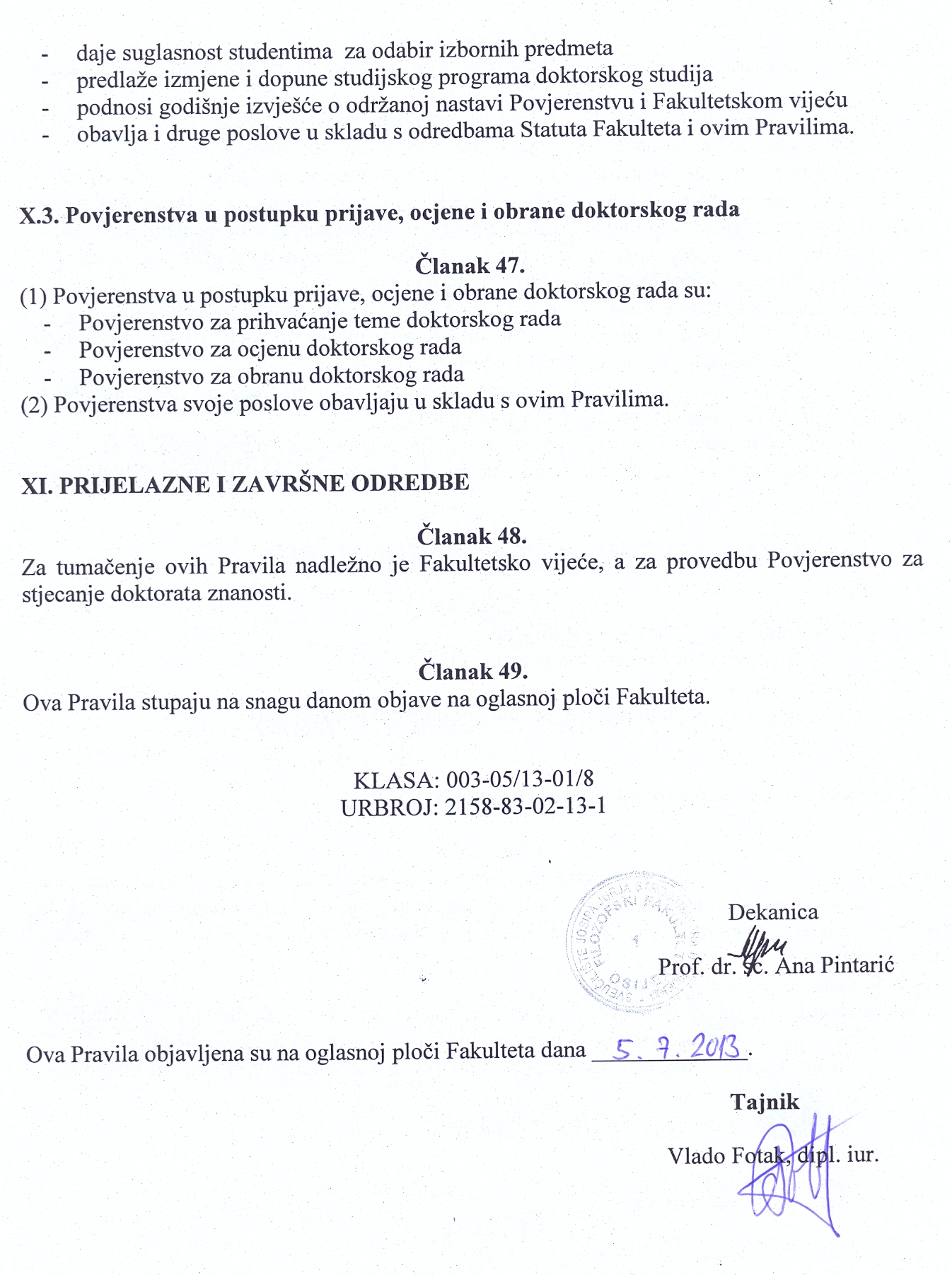 